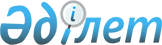 Об установлении квоты
					
			Утративший силу
			
			
		
					Постановление Курмангазинского районного акимата Атырауской области от 28 мая 2013 года № 271. Зарегистрировано Департаментом юстиции Атырауской области 20 июня 2013 года № 2740. Утратило силу постановлением Курмангазинского районного акимата Атырауской области от 14 апреля 2016 года № 134      Сноска. Утратило силу постановлением Курмангазинского районного акимата Атырауской области от 14 апреля 2016 года № 134 (вводится в действие со дня подписания).

      Руководствуясь статьей 37 Закона Республики Казахстан от 23 янвря 2001 года "О местном государственном управлении и самоуправлении в Республике Казахстан",в соответствии с подпунктами 5-2), 5-5) и 5-6) статьи 7 Закона Республики Казахстан от 23 января 2001 года "О занятости населения", акимат района ПОСТАНОВЛЯЕТ:

      1. Установить квоту рабочих мест для трудоустройства на всех предприятиях, организациях и учреждениях на территории района независимо от форм собственности:

      1) Для трудоустройства инвалидов установить квоту в размере трех процентов от численности рабочих мест без учета рабочих мест на тяжелых работах, работах с вредными, опасными условиями труда, в порядке определяемом центральным исполнительным органом;

      2) для лиц состоящих на учете службы пробации уголовно-исполнительной инспекции, также лиц, освобожденных из мест лишения свободы и для несовершеннолетних выпускников интернатных организаций в размере одного процента от общей численности рабочих мест.

      Сноска. Пункт 1 с изменением, внесенным постановлением Курмангазинского районного акимата Атырауской области от 24.12.2015 № 576 (вводится в действие по истечении десяти календарных дней после дня его первого официального опубликования).

      2. Контроль за исполнением настоящего постановления возложить на заместителя акима района Мұфтах А.

      3. Настоящее постановление вступает в силу со дня государственной регистрации в органах юстиции и вводится в действие по истечении десяти календарных дней после дня его первого официального опубликования.


					© 2012. РГП на ПХВ «Институт законодательства и правовой информации Республики Казахстан» Министерства юстиции Республики Казахстан
				
      Аким района

А. Баракатов
